Date:REPORT OF THE WRC-12 AGENDA ITEM COORDINATOR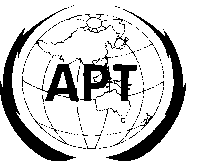 ASIA-PACIFIC TELECOMMUNITYAPT Coordination Meetings During RA-12 and WRC-12APT Coordination Meetings During RA-12 and WRC-12Agenda Item No.: 1.12 Name of the Coordinator ( with Email): Takashi Hamasaki  JAPANEmail: hamasaki.takashi@jaxa.jp Issues: To protect the primary services in the band 37-38 GHz from interference resulting from aeronautical mobile service operationsAPT Proposals:Method A; exclusion of AMS from the MS allocation in the 37-38 GHz band Status of the APT Proposals:AI 1.12 has reached consensus and concluded with method A as APT supported.The text has been approved at 5th COM 5 and Plenary.Issues to be discussed at the Coordination Meeting:NoneComments/Remarks by the Coordinator:None